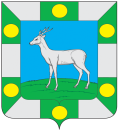 Собрание представителей сельского поселения Спиридоновка  муниципального  района ВолжскийСамарской областиЧетвертого созываРЕШЕНИЕ«31» октября 2023 года                                                                                 № 66-2О предварительном одобрении проекта решения Собрания представителей сельского поселения Спиридоновка муниципального района Волжский Самарской области «Об утверждении бюджета сельского поселения Спиридоновка муниципального района Волжский Самарской области     на 2024 год и плановый период 2025-2026 годов» и вынесении проекта      на публичные слушанияВ соответствии  со  статьей   28  Федерального закона  от 06.10.2003 года  № 131-ФЗ  «Об общих  принципах  организации  местного  самоуправления в Российской Федерации», ч.2 ст.187  «Бюджетного кодекса РФ» и Уставом сельского поселения Спиридоновка, в целях реализации права жителей Волжского района на осуществление местного самоуправления посредством участия в публичных слушаниях, обеспечения гарантии предварительного ознакомления населения сельского поселения Спиридоновка с  проектом бюджета сельского поселения Спиридоновка муниципального района Волжский Самарской области на 2024 год и плановый период 2025-2026 годов, Собрание представителей сельского поселения Спиридоновка, РЕШИЛО:       1. Предварительно одобрить проект решения Собрания представителей сельского поселения Спиридоновка муниципального района Волжский Самарской области «Об утверждении бюджета сельского поселения Спиридоновка муниципального района Волжский Самарской области     на 2024 год и плановый период 2025-2026 годов» (приложение к настоящему решению).       2. В целях обсуждения проекта решения Собрания представителей сельского поселения Спиридоновка муниципального района Волжский Самарской области «Об утверждении бюджета сельского поселения Спиридоновка муниципального района Волжский Самарской области  на 2024 год и плановый период 2025-2026 годов» провести на территории сельского поселения Спиридоновка муниципального района Волжский Самарской области публичные слушания в соответствии с Порядком организации и проведения публичных слушаний в сельском поселении Спиридоновка муниципального района Волжский Самарской области, утвержденным решением Собрания представителей сельского поселения Спиридоновка муниципального района Волжский Самарской области от 27 февраля 2018     № 54-1.       4. Срок проведения публичных слушаний составляет 20 (двадцать) дней с 14 ноября 2023 года по 3 декабря 2023 года.       5. Обсуждение проекта решения Собрания представителей сельского поселения Спиридоновка муниципального района Волжский Самарской области «Об утверждении бюджета сельского поселения Спиридоновка муниципального района Волжский Самарской области  на 2024 год и плановый период 2025-2026 годов», а также учет представленных жителями поселения и иными заинтересованными лицами замечаний и предложений по проекту решения Собрания представителей сельского поселения Спиридоновка муниципального района Волжский Самарской области «Об утверждении бюджета сельского поселения Спиридоновка муниципального района Волжский Самарской области  на 2024 год и плановый период 2025-2026 годов» осуществляется в соответствии с Порядком организации и проведения публичных слушаний в сельском поселении Спиридоновка муниципального района Волжский Самарской области, утвержденным решением Собрания представителей сельского поселения Спиридоновка муниципального района Волжский Самарской области от 27 февраля 2018     № 54-1.      6. Органом, уполномоченным на организацию и проведение публичных слушаний в соответствии с настоящим решением, является Администрация сельского поселения Спиридоновка муниципального района Волжский Самарской области.      7. Место проведения публичных слушаний (место ведения протокола публичных слушаний) в сельском поселении Спиридоновка муниципального района Волжский Самарской области: 443527, Самарская область, село Спиридоновка, ул. Советская, д. 114 «А».      8. Мероприятие по информированию жителей поселения по вопросу публичных слушаний в сельском поселении Спиридоновка состоится               15 ноября 2023 года в 19.00 часов по адресу: 443527, Самарская область, село Спиридоновка, ул. Советская, д. 114 «А».      9. Принятие замечаний и предложений по вопросам публичных слушаний, поступивших от жителей поселения и иных заинтересованных лиц, осуществляется по адресу, указанному в пункте 7 настоящего решения, в рабочие дни с 9 часов до 17 часов. Письменные замечания и предложения подлежат приобщению к протоколу публичных слушаний.           10. Прием замечаний и предложений по вопросу публичных слушаний оканчивается 30 ноября 2023 года.     11. Назначить лицом, ответственным за ведение протокола публичных слушаний, протокола мероприятия по информированию жителей поселения по вопросу публичных слушаний, а также лицом, уполномоченным на проведение мероприятия по информированию жителей поселения по вопросам публичных слушаний, заместителя Главы сельского поселения Спиридоновка Корнеева М.В.     12. Опубликовать настоящее Решение, проект решения Собрания представителей сельского поселения Спиридоновка муниципального района Волжский Самарской области «Об утверждении бюджета сельского поселения Спиридоновка муниципального района Волжский Самарской области  на 2024 год и плановый период 2025-2026 годов» (приложение к настоящему Решению) в газете «Новости Спиридоновки».     13. Настоящее Решение вступает в силу со дня его официального опубликования.Председатель Собрания представителей сельского поселения Спиридоновка муниципального района Волжский Самарской области                                                                          Т.В. Куркина       И.п. главы сельского поселения Спиридоновка муниципального района Волжский Самарской области                                                                          М.В.КорнеевПриложение                                                                                      к решению Собрания представителей                                                                                      сельского  поселения Спиридоновка     № 66-2  от  31 ноября 2023г.ПРОЕКТСобрание представителей 
сельского поселения спиридоновка 
муниципального района ВолжскийСамарской областиРЕШЕНИЕот __________________ № ________Об утверждении бюджета сельского поселения Спиридоновка муниципального района Волжский Самарской области на 2024 год            и плановый период 2025-2026 годовРассмотрев внесенный Администрацией сельского поселения Спиридоновка муниципального района Волжский и представленный Главой поселения проект решения «Об утверждении бюджета сельского поселения Спиридоновка муниципального района Волжский Самарской области на 2024 год и плановый период 2025 - 2026 годов», Собрание Представителей сельского поселения Спиридоновка муниципального района Волжский Самарской области, РЕШИЛО: Статья 1     1. Утвердить основные характеристики местного бюджета на 2024 год:         общий объем доходов -17605,94 тыс. рублей;         общий объем расходов -17605,94 тыс. рублей;         дефицит/профицит -0 тыс. рублей.     2. Утвердить основные характеристики местного бюджета на 2025 год:         общий объем доходов – 17216,60 тыс. рублей;         общий объем расходов -17216,60 тыс. рублей;         дефицит/профицит – 0 тыс. рублей.     3. Утвердить основные характеристики местного бюджета на 2026 год:         общий объем доходов – 17311,77 тыс. рублей;         общий объем расходов -17311,77 тыс. рублей;         дефицит/профицит – 0 тыс. рублей.Статья 2         Утвердить общий объем условно утверждаемых расходов:          на 2025 год – 430,42 тыс. рублей;          на 2026 год – 865,59 тыс. рублей.Статья 3         Утвердить общий объем бюджетных ассигнований, направляемых на          исполнение публичных нормативных обязательств:          на 2024год – 0 тыс. рублей;          на 2025 год – 0 тыс. рублей;          на 2026 год – 0 тыс. рублей.Статья 4      1. Утвердить объем межбюджетных трансфертов, получаемых из            других бюджетов бюджетной системы Российской Федерации:          на 2024 год –120,25 тыс. рублей;          на 2025 год – 124,48 тыс. рублей;          на 2026 год – 0 тыс. рублей.		       2. Утвердить объем безвозмездных поступлений в доход местного            бюджета:          на 2024 год – 9619,94 тыс. рублей;          на 2025 год – 8902,60тыс. рублей;          на 2026 год –  8635,77тыс. рублей.Статья 5        Образовать в расходной части местного бюджета резервный фонд        администрации сельского поселения Спиридоновка муниципального        района Волжский Самарской области:         в 2024 году – в размере 100 тыс. рублей;         в 2025 году – в размере 100 тыс. рублей;         в 2026 году – в размере 100 тыс. рублей.Статья 9        Образовать в расходной части местного бюджета дорожный фонд        администрации сельского поселения Спиридоновка муниципального        района Волжский Самарской области:                  в 2024 году – в размере 1000 тыс. рублей;         в 2025 году – в размере 1000 тыс. рублей;         в 2026 году – в размере 1000 тыс. рублейСтатья 10        Утвердить распределение бюджетных ассигнований по разделам,        подразделам, целевым статьям и видам расходов местного бюджета        классификации расходов бюджетов бюджетной классификации        Российской Федерации в ведомственной структуре расходов местного        бюджета на 2024 год согласно приложению № 1. Статья 11        Утвердить распределение бюджетных ассигнований по разделам,         подразделам, целевым статьям и видам расходов местного бюджета         классификации расходов бюджетов бюджетной классификации         Российской Федерации в ведомственной структуре расходов        местного бюджета на плановый период 2025 и 2026 годов согласно          приложению № 2 к настоящему Решению.Статья 12     1. Утвердить объем межбюджетных трансфертов, предоставляемых          другим бюджетам бюджетной системы Российской Федерации:              в 2024 году – в сумме 417,31 тыс. рублей;              в 2025 году - в сумме 105,35 тыс. рублей;              в 2026 году - в сумме 0 тыс. рублей.Статья 13 Утвердить распределение бюджетных ассигнований по целевым статья (муниципальным программам и непрограммным направлениям деятельности), группам и подгруппам видов расходов классификации расходов бюджета района    на 2024 год согласно приложению № 3 к настоящему Решению.Утвердить распределение бюджетных ассигнований по целевым статья (муниципальным программам и непрограммным направлениям деятельности), группам и подгруппам видов расходов классификации расходов бюджета района    на 2025-2026 годы согласно приложению № 4 к настоящему Решению.Статья 14        Утвердить источники внутреннего финансирования дефицита           местного бюджета на 2024 год согласно приложению №  5          Утвердить источники внутреннего финансирования дефицита          местного бюджета на плановый период 2025 и 2026 годов согласно          приложению № 6. Статья 151. Установить, что в 2024 -2026 годах за счет средств бюджета сельского поселения на безвозмездной и безвозвратной основе предоставляются субсидии на материальное стимулирование членов добровольной пожарной команды, некоммерческой организации, осуществляющей свою деятельность на территории сельского поселения Спиридоновка.	2. Субсидии в случаях, предусмотренных частью 1 настоящей статьи, предоставляются соответствующими главными распорядителями средств бюджета поселения в соответствии с нормативными правовыми актами Администрации сельского поселения Спиридоновка муниципального района Волжский Самарской области, определяющими категории и (или) критерии отбора получателей субсидий, цели, условия и порядок предоставления субсидий, а также порядок возврата субсидий в случае нарушения условий, установленных при их предоставлении.Статья 16        Опубликовать настоящее  Решение «Об утверждении  бюджета сельского поселения Спиридоновка на 2024 год и плановый период 2025 - 2026 годы» в газете «Новости Спиридоновки».       Настоящее Решение вступает в силу с 1 января 2024 года и действует по 31 декабря 2024 года.	Председатель Собрания представителей сельского поселения Спиридоновка муниципального района Волжский Самарской области                                                                          Т.В. Куркина       Глава сельского поселения Спиридоновка муниципального района Волжский Самарской области                                                                          Н.П. Андреев